الجامعة الادنيةكلية الاثار والسياحة- قسم الاثاراسم المادة: Ethnoarchaeologyرقم الشعبة و الوقت: 1(1400-1530)مدرس المادة: د. نبيل عليالساعات المكتبية: ح ث خ (1100-1200)1- تعريف و اهداف المساقالاثنواركيلوجي – Ethnoarchaeology- هي دراسة الجوانب الاجتماعية- الثقافية المختلفة للمجتمعات الحالية من منظور اثري, ان هذا النوع من الدراسات يهتم بدراسة العلاقة ما بين السلوك البشري و المادة الثقافية(الحاضر) بهدف تذليل الصعاب الكامنة في تفسير المادة الاثرية (الماضي). فهي تهتم مثلا بدراسة الجانب الوظيفي للمادة الثقافية, التقنية المستخدمة في انتاجها, النشاطات البشرية المتنوعة و الادوات المستخدمة في تنفيذها, و يمكن كذلك دراسة انماط الاستيطان المختافة ( الجمع و الصيد, المجتمعات الزراعية...),طبيعة النظام التجاري...الخ.    ان هذا النوع من الدراسات يساعدنا كاثارين من فهم وتتفسير الجوانب الثقافية المختلفة (في الماضي) من خلال دراسة المخلفات المادية المرتبطة بها. 2- المواضيع المدرجة في المساق  التعريف العام بالمساق: الاهداف و المحتوى. المحتوى التاريخي: التعريف العام و العناصر المكونة للاثنواركيولوجي و مراحل تطوره.  المدارس النظرية المستخدمة في Ethnoarchaeologyالعمل الاثنواركيولوجي الميداني: اسسه و اساليبهإسهامات الدراسات الاثنواركيولوجية في دراسة و فهم السجل الاثري.  الدراسات الاثنواركيولوجية في المشرق العربي دراسات اثنواركيولوجيا تطبيقية: تحليل خصائص الفخار و ربطها مع التنظيم الاجتماعي - الاقتصاديالتقنية و نظام الانتاج للمادة الثقافية: محاولة لتوضيح الدلالات الاقتصادية و الاجتماعية التي يمكن استقاءها من المادةدراسة و تحليل النظم الاستيطانية: مجتمعات الجمع و الصيد, المجتمعات الرعوية, و الزراعية   تطبيقات اثنواركيولوجية من خلال دراسة الحرف اليدوية. مناقشة عامة نقديةالامتحانات وملاحظات30% امتحان منتصف الفصل والذي يصادف الاثنين 30/03/2015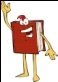 20 % ورقة عمل ومناقشة  (يتضمن دراسة احدى الجوانب الثقافية التي تساعد في بلورة مفهوم الاثنواركيولوجي بشكل عملي)50% الامتحان النهائي أخر موعد لتسليم أوراق العمل 2/4/2015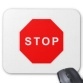 أخر يوم للتدريس 7/5/2015عدد الغياب المسموح به 7 مراتالرجاء اغلاق الهاتف المحمول قبل الدخول الى القاعة3- مراجع مختارةعلي، نبيل2012 الدراسات الاثنواركيولوجية: مفهومها واستخدامها في علم الاثار. مجلة جامعة دمشق 28 (2+3): 447-477Binford, L.1968	Methodological considerations in the use of ethnographic data. In: Man the Hunter, Richard B. Lee, and Irven DeVore (eds.). Pp. 268-73. : Aldine Publishing Company.1983	In Pursuit of the Past: decoding the archaeological record. :  and Hudson Inc. David, N., and Kramer, C.Ethnoarchaeology in Action. :  Press. Hodder, I.1982	The present past: an introduction to anthropology for archaeologists. :  Press. 1986	Reading the past. :  Press. Kramer, C.1979	Ethnoarchaeology: implications of ethnography for archaeology. :  Press, G.2000	Ethnoarchaeology and Interpretations of the Past. Near Eastern Archaeology 63(1): 2-8. Roux, V.2007 	Ethnoarchaeology: A non historical science of reference necessary for interpreting the past. Journal of Archaeological Method and Theory 14(2): 153-178. Verhoeven, M.2005	Ethnoarchaeology, Analogy, and Ancient Society. In Archaeologies of the Middle East: Critical Review, Pollock, S., and Bernbeck, R. (eds). Pp. 251-270. Blackwell Publishing.Watson, P.1980	The theory and practice of ethnoarchaeology with special reference to the . Paleorient 6: 55-64. Ziadeh, G.1987	The Present is our Key to the Past. Birzeit Research review 4: 40-65.